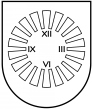 LATVIJAS  REPUBLIKA PRIEKUĻU NOVADA PAŠVALDĪBAReģistrācijas Nr. 90000057511, Cēsu prospekts 5, Priekuļi, Priekuļu pagasts, Priekuļu novads, LV-4126 www.priekuli.lv, tālr. 64107871, e-pasts: dome@priekulunovads.lvLēmumsPriekuļu novada Priekuļu pagastā2019.gada 25.aprīlī								     Nr.143									                (protokols Nr.4, 22.p.)Par projekta pieteikuma iesniegšanuPamatojoties uz biedrības „Cēsu rajona lauku partnerība” izsludināto atklāto konkursu projektu iesniegumu iesniegšanai Latvijas Lauku attīstības programmas 2014. - 2020.gadam pasākuma „Atbalsts LEADER vietējai attīstībai (sabiedrības virzīta vietējā attīstība)” apakšpasākuma „Darbību īstenošana saskaņā ar sabiedrības virzītas vietējās attīstības stratēģiju”, 2.2. Rīcībā – “Sabiedrisko aktivitāšu dažādošana” ar iesniegšanas termiņu līdz 2019.gada 26.aprīlim,  konstatēts:Stratēģiskā mērķa “Pievilcīgas dzīves vides un sabiedriski aktīvas vietējo kopienu attīstības veicināšana” Rīcībā 2.2. “Sabiedrisko aktivitāšu dažādošana” atklātā projektu iesniegumu konkursā ir pieejami kopumā 205 801.71  EUR. Saskaņā ar Ministru kabineta 2015.gada 13.oktobra noteikumu Nr.590 “Valsts un Eiropas Savienības atbalsta piešķiršanas kārtība lauku attīstībai apakšpasākumā “Darbību īstenošana saskaņā ar sabiedrības virzītas vietējās attīstības stratēģiju”” 21.1. apakšpunktu, atbalsta intensitāte no projekta kopējās attiecināmo izmaksu summas sabiedriskā labuma projektam ir līdz 90 procentiem, ieskaitot arī PVN 21% no kopējiem izdevumiem. Biedrības “Cēsu rajona lauku partnerība” izsludinātajā atklāta konkursa projektu iesniegumu pieņemšanas kārtas Rīcībā 2.2. viena atbalstāmā projekta maksimālā attiecināmo izmaksu summa nepārsniedz 17 000 EUR. Ar mērķi saņemt finansējumu no ELFLA sabiedrisko aktivitāšu dažādošanai Priekuļu novadā, nepieciešamas izveidot atbilstošu un brīvi pieejamu infrastruktūru, kuru iedzīvotāji izmantos sabiedrisko aktivitāšu dažādošanai, nepieciešams izveidot atbilstošas telpas un vietu.Kopējās projekta izmaksas - EUR 34 397.69 (trīsdesmit četri tūkstoši trīs simti deviņdesmit septiņi eiro un 69 centi), tajā skaitā PVN 21% - EUR 6 631.00 (seši tūkstoši seši simti trīsdesmit viens eiro un 00 centi). Attiecināmās projekta izmaksas – EUR 17 000.00 (septiņpadsmit tūkstoši eiro un 00 centi). Līdzfinansējums projekta realizēšanai no ELFLA – 90 % apmērā no projektā pieejamām attiecināmajām izmaksām – EUR 15 300.00 (piecpadsmit tūkstoši trīs simti eiro un 00 centi). Pašvaldības līdzfinansējums attiecināmo projekta izmaksu segšanai EUR 1 700.00 (viens tūkstotis septiņi simti eiro un 00 centi) un pašvaldības finansējums neattiecināmām izmaksām EUR 17 397.69 (septiņpadsmit tūkstoši trīs simti deviņdesmit septiņi eiro un 69 centi).Pamatojoties uz: - likuma „Par pašvaldībām” 21.panta 27.punktu, - Ministru kabineta 2015.gada 13.oktobra noteikumiem Nr.590 “Valsts un Eiropas Savienības atbalsta piešķiršanas kārtība lauku attīstībai apakšpasākumā “Darbību īstenošana saskaņā ar sabiedrības virzītas vietējās attīstības stratēģiju”” Priekuļu novada domes Tautsaimniecības komitejas 2019.gada 17. aprīļa lēmumu (protokols Nr.5) un Finanšu komitejas 2019.gada 23. aprīļa atzinumu (protokols Nr.4) lēmumu atklāti balsojot: PAR –11 (Elīna Stapulone, Aivars Tīdemanis, Sarmīte Orehova, Baiba Karlsberga, Aivars Kalnietis, Dace Kalniņa, Jānis Mičulis, Juris Sukaruks, Mārīte Raudziņa, Māris Baltiņš, Ināra Roce), PRET –nav, ATTURAS –nav ,  Priekuļu novada dome nolemj:  Atbalstīt projekta pieteikuma “Ideju darbnīca”  iesniegšanu Biedrības “Cēsu rajona lauku partnerība”  izsludinātajā atklātajā projektu iesniegumu konkursa 2.2. Rīcībā – “Sabiedrisko aktivitāšu dažādošana” par kopējo plānoto projekta summu EUR 34 397.69 (trīsdesmit četri tūkstoši trīs simti deviņdesmit septiņi eiro un 69 centi), attiecināmās izmaksas EUR 17 000.00 (septiņpadsmit tūkstoši eiro un 00 centi), no kuriem publiskais (ELFLA)  finansējums 90% apmērā no attiecināmām izmaksām sastāda EUR 15 300.00 (piecpadsmit tūkstoši trīs simti eiro un 00 centi), nepieciešamais pašvaldības līdzfinansējums 10% apmērā no attiecināmām izmaksām sastāda EUR 1 700.00 (viens tūkstotis septiņi simti eiro un 00 centi) un pašvaldības finansējums neattiecināmām izmaksām - EUR 17 397.69 (septiņpadsmit tūkstoši trīs simti deviņdesmit septiņi eiro un 69 centi). Projekta iesnieguma atbalstīšanas gadījumā Priekuļu novada pašvaldība apņemas nodrošināt no pašvaldības budžeta līdzekļiem projekta īstenošanai līdzfinansējumu  10% apmērā attiecināmo izmaksu segšanai EUR 1 700.00 (viens tūkstotis septiņi simti eiro un 00 centi) un EUR 17 397.69 (septiņpadsmit tūkstoši trīs simti deviņdesmit septiņi eiro un 69 centi) neattiecināmajām izmaksām.Projekta īstenošanas rezultātā iegādātie pamatlīdzekļi tiks nodoti izpilddirektora Fjodora Puņeiko  atbildībā visa projekta uzraudzības periodā.Atbildīgais par lēmuma izpildi projektu vadītāja Vineta Lapsele.Domes priekšsēdētāja								Elīna Stapulone